HƯỚNG DẪN SOẠN BÀI TẬP ĐỌCQUÊ HƯƠNG TRANG 79 TIẾNG VIỆT 3Câu 1 (trang 79 sgk Tiếng Việt 3): Nêu những hình ảnh gắn liền với quê hương (ba khổ đầu)Đáp Án:Những hình ảnh gắn liền với quê hương là: chùm khế ngọt, đường đi học có bướm vàng bay, con diều biếc thả trên đồng, con đò nhỏ êm đềm khua nước ven sông, cầu tre nhỏ, hình ảnh mẹ che nghiêng nón lá, đêm trăng tỏ có hoa cau rụng.Câu 2 (trang 79 sgk Tiếng Việt 3): Vì sao quê hương được so sánh với mẹ ?Đáp Án:Quê hương được so sánh với mẹ vì đó là nơi ta được sinh ra và được nuôi dưỡng ngày một trưởng thành giống như mẹ đã sinh ra ta và đã chăm lo nuôi dạy ta thành người.Câu 3 (trang 79 sgk Tiếng Việt 3): Em hiểu ý 2 dòng thơ cuối như thế nào ?Đáp Án:Ai cũng phải có lòng yêu quê hương, phải có tình cảm gắn bó với quê hương. Nếu không yêu quê hương thì khác nào không yêu người mẹ đã sinh ra mình. Như vậy thì sao có thể là một con người tốt được.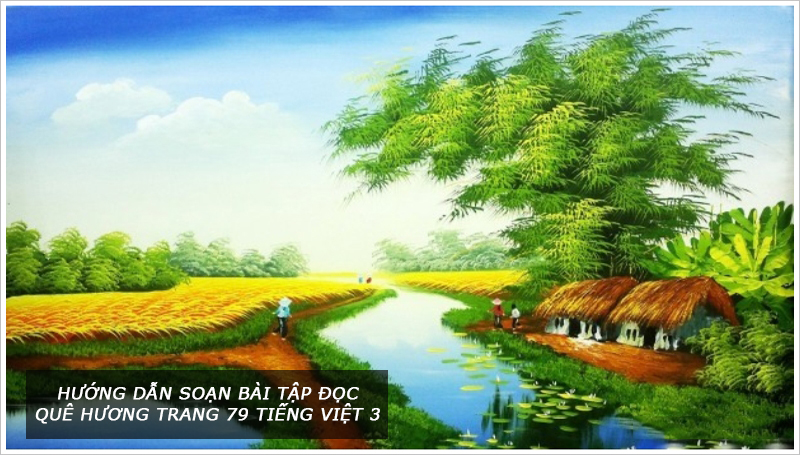 